План работы ШМО учителей начальных классов МБОУ «СОШ с. Стригай Базарно- Карабулакского района Саратовской области » на 2014 – 2015  учебный год.« Утверждаю»Директор школы:_____________/Евдокимова Ю.В../Тема:   «Пути повышения эффективности педагогического воздействия на личность школьника через повышение  мотивации учебно-воспитательного процесса и внедрение современных педагогических технологий».     Цель: Повышение качества обучения для достижения учащимися уровня образованности, соответствующего их личностному  потенциалу.Задачи:  -  повышать профессиональную квалификацию учителей;проектировать образовательное содержание, направленное на формирование у младших школьников  системы ключевых компетенций;внедрять в учебный процесс современные учебно- методические и дидактические материалы, автоматизированные системы обучения, системы информационного обеспечения занятий;  освоить технологию создания компетентностно- ориентированных заданий;внедрить в процесс обучения мониторинг процесса формирования ключевых компетенций младшего школьника;  совершенствовать формы работы с одарёнными учащимися;Ожидаемые результаты работы:              -  рост качества знаний обучающихся; овладение учителями МО   системой  преподавания предметов в сответствии с ФГОС			            -    создание условий в процессе обучения для формирования у обучающихся ключевых     компетентностей. 	Руководитель ШМО:  ________________      /Прохорова Т.В../  Анализ работы методического объединения учителей начальных классов МБОУ «СОШ  с. Стригай» за 2013-2014 учебный год и основные задачи на 2014-2015 учебный год.I. Информационно-методическое обеспечение УВПЦели анализа:- провести самоанализ деятельности методического объединения;- оценить результативность его работы;- наметить пути совершенствования деятельности  методического объединения в 2014-2015 г.    Основными задачами методического объединения в 2013-2014 учебном году были следующие:1.Продолжить изучение и применение современных инновационных психолого-педагогических систем образования. 2.Обеспечить взаимодействия игровой и учебно-познавательной деятельности в учебном процессе и во внеучебных занятиях. 3.Сохранить у детей желание учиться дальше и сформировать у них основы умения учиться. 4.Создать условия для творчества во всех видах деятельности. 5. Включать учителей в педагогический поиск, творчество.
6. Организация научно - исследовательской деятельности учащихся .
7. Обеспечивать освоение и творческое использование современных педагогических технологий.
II. Работа с педагогическими кадрами Статистические данные о педагогических кадрах на конец 2013-2014 учебного годаПо стажу:По образованию:2. Аттестация  кадровПлан аттестации на 2015 год3.Повышение квалификации педагогов( С1сентября 2013г.по 1июня 2014г)Повышение квалификации педагогов по ФГОСПлан повышения квалификации педагогов  по предметуПлан повышения квалификации педагогов  по ФГОС4.Информация об участии  педагогов в семинарах, конференция, конкурсах5. Поощрения учителейНаграждение грамотами и наградами разного уровняБелова Л.П.-  Почетная грамота администрации Базарно- Карабулакского районаЗахаров И.И. Почетная грамота администрации Базарно- Карабулакского районаПрохорова Т.В.- Почетная грамота министерства образования РФ                            Почетный работник общего образования6. Передовой педагогический опыт (публикации, выступления)III.Работа с одаренными детьмиНаиболее значимые результаты по воспитательной работе на уровне района, региона, РоссииIV. Работа над методической темой школыV. Методическая неделя, семинары, мастер-классы, круглые столыБелова Л.П.- Мастер – класс по русскому языку «Орфограммы в корне слова»Прохорова Т.В. урок- по математике "Вспоминаем, повторяем" по УМК "Планета знаний»VI. Работа с учебными кабинетами. Материальное обеспечение методической работы. Обеспеченность рабочего места учителя, обеспеченность компьютером обучающихсяБелова Л.П.-  Компьютер у учителя. Кабинет математики – начальные классы. Школьная мебель.Прохорова Т.В.- ноутбук, проектор, экран. Кабинет начальных классов  VII. Учебный процесс         Ресурсное обеспечение образовательного процесса Качество образования, результаты мониторингов учебной деятельности.Успеваемость за годУчащиеся начальных классов участвовали как в районных, так и во Всероссийских конкурсах. Результаты участия: С П И С О КПобедителей конкурса рисунков, посвященных Дню Защитников ОтечестваI классФедотова А. -  1 место            Ховрина О. – 2 местоМажитова Д. – 3 местоI I классКривова К. -  1 местоСоколов К. – 2 местоСтарцева Е.-3 место                                                     3 классКрасилиникова А.- 1 местоКириллова Д.- 2 местоШахманов Р. – 3 место                                                        4 классМохонь А. – 1 местоСтарцева Е. – 2 местоДеревягин К. – 3 местоИтоги участия в школьном этапе Всероссийского конкурса юных чтецов «Живая классика»С П И С О К лучших чтецов школьного этапа конкурса юных чтецов«Живая классика»I возрастная группаАндриянов Андрей -  1 место            Хитяева Диана – 2 местоДеревягин Кирилл – 3 место     Строгое жюри, Прохоровой Т.В., зам. директора по воспитательной работе, Абрамовой М.И., Безруковой Н.А. - учителями русского языка и литературы, высоко оценило творческую активность школьников, их коммуникативную культуру, произношение и артистические способности.
     Победители, призеры, участники получили грамоты, сертификаты, но не это стало главной наградой для ребят. Признание друзей, учителей, возможность приобретения новых знаний, впечатлений, опыта участия в конкурсах,— вот что привлекло школьников и обеспечило успех  конкурса  чтецов. Перед жюри стояла нелёгкая задача - отобрать лучших чтецов в трёх возрастных группах (1-4,5-8,9-11 классы).Итоги участия в школьном этапе конкурса юных чтецов «Сталинграду посвящается…»VIII.  Выводы, цели, задачи и направления работы на следующий учебный годАнализ итогов работы за 2013—2014 учебный год показал, что поставленные задачи в основном  выполнены. Между тем в работе имелись недостатки:-не на должном уровне шло изучение и внедрение передового педагогического опыта;-не высок уровень самоанализа;-учителя старшего звена не посещали уроки в выпускном классе начальной школы.           Однако эти проблемы решаемы и находятся в центре внимания коллектива методического объединения учителей начальных классов.Проанализировав состояние методической работы, необходимо разработать в новом учебном году приоритетное направление деятельности и задачи:За 2013 – 2014 учебный год можно сделать выводы: 1. Главное в методической работе – оказание реальной действенной помощи учителям. В нашем методическом объединении за этот учебный год поставленные задачи в основном успешно реализованы.2.  Методическая работа представляет относительно непрерывный, постоянный, повседневный процесс, сочетаясь с курсовой переподготовкой, районными семинарами и конференциями. 3. Повышение квалификации и мастерства учителей позволяет связать содержание и характер методической работы с ходом и результатами реального учебно-воспитательного процесса. 4. Методическая работа в объединении позволяет глубоко изучить личностные качества учителя, выявить затруднения и недостатки в его деятельности, наметить пути совершенствования учебно-воспитательного процесса в целом.                             Цели и задачи на 2014– 2015 учебный год:  1. Создание необходимых условий для обеспечения и применения различного рода инноваций, реализации образовательной программы школы; 2. Совершенствование педагогического мастерства учителей по овладению новыми образовательными технологиями; 3. Способствовать развитию мотивации педагогов на личностно- профессиональное развитие;4. Разработать и реализовать систему   вариативных организационных форм методической деятельности;5. Обеспечить систему диагностики результатов профессиональной деятельности каждого педагога как показателя уровня развития профессиональной компетентности.ПРОТОКОЛ № 1от 30.08.2014г.   Присутствовало  5 человекПовестка дня:Ознакомление с планом работы школьного методического объединения учителей начальных классов на 2014-2015 учебный год.Предварительное распределение учебной нагрузки учителей начальных классов на 2014-2015  учебный год.Рассмотрение и обсуждение рабочих программ и программ кружковой работы.Разное.Выступали:По первому вопросу выступила  Прохорова Т.В.. Она ознакомила с планом работы ШМО на 2014-2015 учебный год.По второму и третьему вопросам обсудили рабочие программы, планы учебно-воспитательной работы и планы работы ГПД учителей начальных классов на 2014-2015 учебный год. Было предложено провести неделю начальных классов в декабре месяце.Решили:Рекомендовать план работы ШМО учителей начальных классов на утверждение администрации школы.Принять к сведению предварительное распределение недельной нагрузки.Принять рабочие программы по предметам и программы кружковой работы, представленные учителями начальных классов.Руководитель ШМО      _________________     Прохорова Т.В.                                                                                                    Муниципальное бюджетное общеобразовательное учреждение «Средняя общеобразовательная школа с. Стригай Базарно-Карабулакского муниципального района Саратовской области»                        Кружки МО учителей начальных классовПлан проведения предметной                                            недели в начальной школе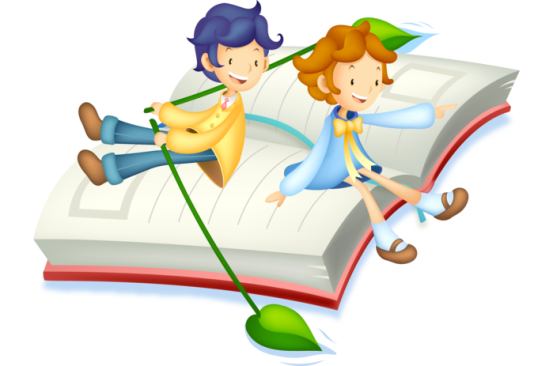 МероприятиеВид работыОтветствен.Сентябрь1.Утверждение плана работы ШМО на 2014-2015 уч.год.2.Планирование открытых уроков, мероприятий, докладов.3.Обзор новинок методической литературы.4.Согласование рабочих программ по предметам.5.Линейка «Здравствуй школа!»Выступление первоклассников.6.  Подготовка материалов срезовых контрольных работ (стартовый контроль) по русскому языку и математике.ОбсуждениеОбсуждениевыступлениеобсуждениемероприятиематериалыПрохорова Т.В..члены ШМОчлены ШМООктябрьТема: УУД как важнейшее условие реализации ФГОС второго поколения.1.Как проектировать универсальные учебные действия.2 «Создание ситуаций успеха на уроке»3.Анализ результатов срезовых контрольных работ (стартовый контроль).4.Проведение школьного тура олимпиад.5. «Вычисляем площадь»- 3 классВыступлениевыступлениематериалы.урокПрохорова Т.В.Белова Л.П.Захарова И.Е.Члены ШМОПрохорова Т.В.Ноябрь«Учитель-учителю»1.Работа с детьми повышенной учебной мотивацией на уроках и во внеурочной деятельности.  2.Развивающие возможности уроков литературного чтения.4.Международный конкурс по русскому языку «Русский медвежонок»5. Анализ проверки тетрадей и дневников учащихся.выступлениемастер-классучастиеанализБелова Л.П.Прохорова Т.В.Учит. нач. классовПрохорова Т.В.ДекабрьТема «Планируемые результаты как основа системы оценки достижения требований стандарта.»1«Определение критериев оценки достижения планируемых результатов».2.Итоги участия учителей начальных классов в профессиональных конкурсах, конференциях, работы в сетевых сообществах .3. Подготовка материалов срезовых контрольных работ (рубежный контроль) по русскому языку и математике во 2 - 4-х классах. 4.Международный конкурс по информатике «КИТ» 5. Новогодние мероприятияВыступлениеВыступлениематериалыМероприятияПрохорова Т.В.Захарова И.Е.Учителя нач. классовПрохорова Т.В.Белова Л.П.Февраль.Тема: Преемственность между дошкольным и начальным образованием, начальной школой и средним звеном. 1. «Проблемы непрерывности и преемственности между  средним звеном   и начальной школой» 2.Итоги диагностики адаптационных процессов у учащихся 5 кл. 3. Открытое занятие в ГПД 4. Классный час « Дружить или ссориться?»выступлениевыступлениеурокмероприятиеБелова л.П.кл.рук. 5 кл.Бородачева Е.С..Белова Л.П.МартТема: «Учитель – ученик»1. Открытый урок по математике в 4 классе.2.Международный конкурс по математике «Кенгуру»3.Мероприятия к 8 Марта.Урок, анализучастиемероприятияБелова Л.П.2-4 клчлены МОАпрель.Использование информационных технологий в образовательном процессе как средство повышения качества образования2.Гигиенические требования при проведении уроков физической культуры3. Внеклассное мероприятие «Мы - дети Земли» в ГПД4.День открытых дверей для родителей обучающихся (контроль за подготовкой и проведением открытых уроков и внеклассных мероприятий).5.Международный конкурс по окр.миру «ЧИП»6. Подготовка материалов срезовых контрольных работ (итоговый контроль) по русскому языку и математике во 2-4-х классах.выступлениемероприятиеуроки,мероприятияучастиематериалыЗахаров И.И.Бородачева Е.С.Члены ШМО2-4 клПрохорова Т.В.                                      Май.Подведение итогов работы за год.1. «Не забыть нам этой даты!»2.Подведение итогов аттестации учащихся 4 класса. Анализ итоговых контрольных работ.3.Отчет руководителя ШМО о проделанной работе.4.Обсуждение плана работы на новый учебный год.5. «Выпускной бал в 4 классе».мероприятиявыступлениеотчетобсуждениемероприятиечлены ШМОЗахарова И.Е.Прохорова Т.В.Члены ШМОБелова Л.П.Всего педагогических работниковОт 0-2 летОт 2 -5летОт 5-10летОт 10-15От15-20 летОт 20-25 летСвыше 25летБелова  Л.П.+Захаров И.И.+Прохорова Т.В.+Всего педагогических работниковвысшееСреднее специальноен/всреднееОбучаются заочно Название института, факультет, курс, год окончанияБелова  Л.П+Захаров И.И.+Прохорова Т.В.+Предмет Высшая категория 2012-2013Высшая категория2013-2014Первая категория2012-2013Первая категория2013-2014Соответствие занимаемой должности2012-2013Соответствие занимаемой должности2013-2014Учитель начальных. классов+Учитель физ-ры+Учитель начальных классов+№ п/пФИОдолжностьНаселенный пунктрайонМесто работыСроки аттестацииСроки аттестации№ п/пФИОдолжностьНаселенный пунктрайонМесто работыначалоконец--------Предмет Дата прохождения  КПК Название КПКМесто проведения КПКУчитель начальных. классов_Учитель физ-ры17.09-04.10.2013гСАРИПКОБазарный Карабулак школа №1Учитель начальных. классов_Предмет Дата прохождения  КПК Название КПКМесто проведения КПКУчитель начальных. классовДекабрь 2011гФГОС НООМБОУ «СОШ №1»Учитель физ-ры17.09-04.10.2013гМБОУ «СОШ №1»Учитель начальных. классовДекабрь 2011ФГОСНООМБОУ «СОШ №1»Предмет Дата прохождения  КПК Название КПКМесто проведения КПКНачальные классы2015гМБОУ «СОШ №1»начальные классы2015гМБОУ «СОШ №1»Предмет Дата прохождения  КПК Название КПКМесто проведения КПК----ФИО педагогапредметУровень участияДата участияНазвание конференцииместоНазвание семинараУчастие ,выступлениеНазвание конкурсаместоНазваниевыставкиместоПрохорова Т.В.Внеклассная работаобластнойНоябрь 2013гПрограмма работы с семьей«Мы вместе»3Прохорова Т.В.Начальные классыФедеральный29ноября 2013гОбеспечение перехода на ФГОС с использованием УМК по начальным классам издательства «Русское слово»Белова Л.П.Начальные классыфедеральный29ноября 2013гОбеспечение перехода на ФГОС с использованием УМК по начальным классам издательства «Русское слово»№ п/пПоказатель /Кол-воЕд. измеренияЕд. измерения№ п/пПоказатель /Кол-воКоличество педагогов% от всего педагогов в школеДоля преподавателей, владеющих и использующих ИКТ – технологии.213%Доля преподавателей, использующих новые образовательные технологии.ФИО учителяТема опытаГде рассматривался опытвыход----№ п/пкритерии / учебный год2012-2013учебный год2013-2014 учебный год2-4классыОхват участников олимпиады школьного этапа11122-4 классыРезультативность (доля победителей и призеров)Победители-6Призеры-8Победители-5Призеры- 82-4 классыОхват участников олимпиады муниципального этапа3чел2чел2-4 классыРезультативность (доля победителей и призеров)1чел- 2 место-2-4 классыУчастие в региональном этапе олимпиады4чел3 чел2-4 классыРезультативность (победители и призеры)3чел- 1место1чел-призер1 чел – 1 место2чел- 2 местоНазвание конкурсаДата  участия местоклассФИО победителя или призераКонкурс кроссвордов «Мой край родной-Карабулак»ноябрь1213Соколов КириллМохонь Алена№ п/ппоказательЕд.изммеренияЕд.изммерения№ п/ппоказательКол-во%1Укомплектованность педагогическими кадрами2Доля преподавателей, прошедших курсы повышения квалификации (один раз в пять лет). 31003Доля преподавателей, обучающихся в межкурсовой период (на проблемных семинарах: СарИПКиПРО).4Доля преподавателей, имеющих высшее образование.2775Доля преподавателей пенсионного возраста--6Доля педагогического персонала в общей численности персонала образовательного учреждения.3237Доля преподавателей, имеющих высшую категорию---8Доля преподавателей, имеющих 1 категорию.2779Доля преподавателей, имеющих 2 категорию.13310Доля преподавателей, имеющих соответствие занимаемой должности--предметкласс                       2012-20132013-2014Успеваемость %Русский язык2% качества                    45/57 % обученности              53/67                      83/7370/71100Русский язык3% качества                      78/54% обученности               73/59      50/6553/66100Русский язык4% качества                      38/54% обученности               53/6363/7862/74100Математика2% качества                         72% обученности                   658776100Математика3% качества                          73% обученности                   656054100Математика4% качества                          54% обученности                    6168751001 кл.2кл.3кл.4кл.Качественная успеваемость-43%40%52%Абсолютная успеваемость-100100100Фамилия, имяклассНазвание конкурсауровеньместоХитяева Диана 4 «Русский медвежонок – языкознание для всех»Международный2 место в регионеАндриянов Андрей4 «Русский медвежонок – языкознание для всех»Международный1 местоМохонь Алена4«Русский медвежонок – языкознание для всех»Международный2 местоМохонь Алена1infoUrok.ru  дистанционная олимпиада по русскому языкувсероссийский2 местоСтарцева Елизавета4infoUrok.ru  дистанционная олимпиада по русскому языкувсероссийскийДиплом 2 степениМанянин Николай3infoUrok.ru  дистанционная олимпиада по русскому языкувсероссийскийДиплом 1степениКрасильникова Анастасия3infoUrok.ru  дистанционная олимпиада по русскому языкувсероссийскийДиплом 1 степениАндриянов Андрей3Конкурс детского творчества «Мое православное село»Муниципальныйблагодарственное письмоХитяева Диана4Конкурс «Новогодняя игрушка»школьный1местоСтарцева Елизавета4Конкурс «Новогодняя игрушка»школьный3 местоСтарцева Екатерина2Конкурс «Новогодняя игрушка»школьный2 местоЧередниченко Родион4Конкурс «Новогодняя игрушка»школьный3Деревягин Кирилл4Конкурс «Новогодняя игрушка»школьный3№ п/пФ.И. участникаКлассБаллы1.Кривова Ксения2112.Красильникова Анастасия3103Андриянов Андрей4144Хитяева Диана4145Деревягин Кирилл4136Мажитов Руслан4127Мохонь Алена4118Чередниченко Родион499Старцева Елизавета411                        Школьный конкурс чтецов8 февраля в школе был проведён конкурс чтецов « Сталинграду посвящается…» среди учащихся 2-11 классов. Основной целью конкурса является патриотическое воспитание подрастающего поколения.  Отрадно, что учащиеся со всей ответственностью подошли к подготовке произведения к прочтению, а от некоторых классов выступали даже по несколько представителей.
1. Кривова Ксения 2 класс2. Красильникова Анастасия 3 класс 
3. Андриянов Андрей -4 класс 4.Деревягин Кирилл- 4 класс
5. Мохонь Алена -4 класс
6. Мажитов Руслан – 4 класс7. Старцева Елизавета -4 класс8.Хитяева Диана 4 класс9.Чередниченко Родион – 4 класс10. Евдокимова Вероника – 5 класс11. Белова Ксения -5 класс
12. Гунидин Данила -6 класс13. Корчагина Таисия – 6 класс 14.  Дмитриева Светлана – 7 класс15.Ращенкова Дарья -9 класс 
16. Красильникова Эльвира – 10 класс17. Хитяева Дарья – 10 класс № п/пФ.И. участникаКлассБаллыместо1.Кривова Ксения2112.Красильникова Анастасия3103Андриянов Андрей41414Хитяева Диана41415Деревягин Кирилл41326Мажитов Руслан41237Мохонь Алена4118Чередниченко Родион499Старцева Елизавета411№Наименование кружкаВремя проведенияДень неделиклассыКол-во обучающихсяРуководитель1«Азбука общения» 15.00среда1-410 Белова Л.П2«Школа безопасности»15.00пятница1-410Белова Л.П.3«Кисточка»15.00вторник1-27Белова Л.П.4«Эрудит»15.00понедельник47Белова Л.П.)5«Зеленая планета»14.00четверг1,37Прохорова Т.В.6«Грамотеи» 10.30.суббота1,37 Прохорова Т.В.10«Домисолька» (Соколовская И.М.)09.20пятница3-413Соколовская И.М.12«Кружевница»09.20среда3-412«Соколовская И.М.19Занимательная математика 09.30пятница47Молоткова А.П.23ОФП12.20вторник1-212Захаров И.И.24ОФП14.00пятница3-413Захаров И.И.ДеньМероприятиеКлассответственныйПонедельник 8 декабряОткрытие предметной недели1-4Прохорова Т.В.Понедельник 8 декабряАнкетирование обучающихся.1-4Учителя  нач. классовВторник9 декабряВ гостях у предмета «Познание мира»

2,41-4Вторник9 декабря1. Викторина «Знатоки природы».

2,41-4Белова Л.П.Вторник9 декабря2. Оформление классного уголка (загадки, ребусы, кроссворды об окружающем мире)2,41-4Учителя  нач. классовСреда10 декабряВ гостях у предмета «Русский язык»

1. Конкурс «Лучшая тетрадь по русскому языку»

1-4Учителя  нач. классовСреда10 декабря2. Конкурс грамотеев.

2-4Белова Л.П.Среда10 декабря3. Игра-соревнование «Весёлый наборщик»

1Прохорова Т.В.Среда10 декабря4. Оформление классного уголка (ребусы, кроссворды, шарады и др.)1-4Учителя  нач. классовЧетверг11 декабряВ гостях у предмета «Математика»

1. Конкурс «Лучшая тетрадь по математике».

2-4Учителя  нач. классовЧетверг11 декабря2. Конкурс «Самый умный».

4Четверг11 декабря3. Оформление классного уголка («Веселые задачки», лабиринты, игры с числами и др.)1-4Учителя  нач. классовПятница12 декабряВ гостях у предмета «Литература»

1. Конкурс на лучшего чтеца. «Я имею право…» (День Конституции)

3-4Прохорова Т.В.Пятница12 декабря2. Конкурс творческих работ (рисунков, сочинений) «Моя любимая книга»
2Белова Л.П.Пятница12 декабря3. Викторина «Знатоки сказок».

1Прохорова Т.В.Пятница12 декабря. Конкурс «Лучшая закладка для книги, сделанная своими руками»1-4Учителя  нач. классовСуббота13 декабряПодведение итогов предметной недели.1-4Прохорова Т.В.